Региональная Олимпиады профессионального мастерства «Профистарт»ИНВАРИАНТНАЯ ЧАСТЬ ТЕСТОВОГО ЗАДАНИЯВопросыБаллыИнформационные технологии в профессиональной деятельности1.Выберите правильный ответСистема счисления, в которой значение символа не зависит от места, занимаемого в числе?А) НепозиционнаяБ) ДесятичнаяВ) ШестнадцатеричнаяГ) Позиционная0,12.Выберите правильный ответЧисло 129 в двоичной системе счисления – это…А) 10000001Б) 10000010В) 10000000Г) 110000000,13.ДопишитеНенужные пользователю рассылки сообщений по электронной почте в сети Интернет – это … 0,24.ДопишитеВ электронной таблице содержаться числовые значения в ячейках с А1по А98. Напишите выражение, которое нужно записать в свободную ячейку для вычисления среднего значения этих данных (с учетом регистра), используя встроенную функцию.0,25.Установите соответствие между типом файла и его расширением:0,36. Установите соответствие между аббревиатурой и определением:0,37.Сотрудники компьютерной службы подготовили список компьютерных товаров (комплектующих), которые вам необходимо закупить для качественного функционирования вашего деканата. Список приведен ниже. Названия были утеряны.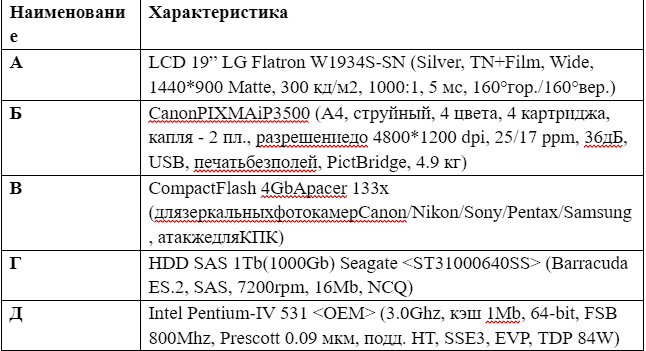 1) Принтер2) Монитор3) Видеокарта4) Звуковая карта5) Флеш-накопитель6) Жесткий диск7) Сканер8) Процессор0,48.Укажите упорядоченную по убыванию последовательность значений.1) 1000 байта 2) 1 Кбайта3) 10 000 бит0,4Оборудование, материалы, инструменты9.Выберите правильный ответСтернальную пункцию выполняют с помощью:А) Иглы ДюфоБ) Иглы КассирскогоВ) Иглы БираГ) Иглы Купера0,110.Выберите правильный ответБронхиальная обструкция выявляется с помощью:А) СпирографаБ) БронхоскопаВ) ФлюорографаГ) Капнографа0,111.ДопишитеХирургический инструмент, предназначенный для проникновения в брюшную полость через покровные ткани с сохранением её герметичности в ходе лапароцентеза – это…0,2	12.ДопишитеУстройство для проведения ингаляции, использующее сверхмалое дисперсное распыление лекарственного вещества – это…0,213.Установите соответствие между названием инструмента и группой, к которой он относится:0,314.Установите соответствие между цифрой и названием костных кусачек: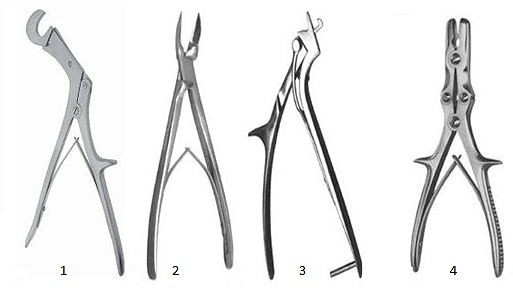 0,315.Определите порядок при расшифровке кодов медицинской техники:1) Класс2) Группа3) Порядковый номер4) Подкласс5) Подгруппа0,416.Определить последовательность элементов конструкции молотка неврологического (расположить, начиная с рабочей части):1) Бойок резиновый2) Ручка3) Кольцо0,4Системы качества, стандартизации и сертификации17.Выберите правильный ответКачество как способность удовлетворять потребителей и, преднамеренным или непреднамеренным, влиянием на соответствующие заинтересованные стороны, определяет:А) ФЗ № 323-ФЗБ) Национальный стандарт ИСО 9000-2015 В) МКБ-10Г) отчет ВОЗ «Принципы обеспечения качества»0,118.Выберите правильный ответВ качестве интегрального показателя качества медицинской помощи могут выступать все частные критерии, кроме…А) коэффициента медико-социальной эффективностиБ) коэффициента медицинской эффективностиВ) коэффициента социальной эффективностиГ) коэффициента экономической эффективности0,119.ДопишитеСтандарт – это образец, …, модель, принимаемые за исходные для сопоставления с ними других подобных объектов.0,220.Допишите… медицинской помощи – это показатель соответствия технологии медицинского обслуживания потребностям и ожиданиям населения в рамках приемлемого для пациента качества жизни.0,221.Определите соответствие определений предложенным понятиям:0,322. Определите соответствие определений предложенным понятиям:0,323. Определите последовательность этапов действий, необходимых для определения наличия качества:1) Определить свойства объекта, влияющие на данную способность2) Установить или предположить потребность субъекта (человека)3) Формализовать эти свойства как определенные характеристики объекта4) Создать объект, способный ее удовлетворить0,424. Определите последовательность этапов контроля деятельности медицинских сестер в системе обеспечения качества медицинской помощи.1) Определение наиболее важных аспектов деятельности проверяемого объекта, которые в наибольшей степени влияют на результаты деятельности организации2) Выбор пороговых величин для оценки информации, собранной по разработанным индикаторам3) Определение объема клинической деятельности проверяемого объекта 4) Определение измеряемых характеристик (индикаторов) контролируемой деятельности, которые позволят провести ее оценку0,4Экономика и правовое обеспечение профессиональной деятельности25.Выберите правильный ответКакой орган осуществляет лицензирование медицинской деятельности?А) Министерство здравоохранения Российской Федерации.Б) Правительство Российской Федерации.В) Федеральная служба по надзору в сфере защиты прав потребителей и благополучия человека.Г) Федеральная служба по надзору в сфере здравоохранения.0,126.Выберите правильный ответУкажите, в каких случаях не допускается предоставление сведений, составляющих врачебную тайну без согласия гражданина или его законного представителя?А) По решению главного врача медицинской организацииБ) При обследовании и лечении гражданина, не способного из-за своего состояния выразить свою волю. При оказании помощи несовершеннолетнему (до 15 лет) для информирования его родителей или законных представителейВ) При угрозе распространения инфекционных заболеваний и массовых отравленийГ) По запросу органов дознания и следствия, прокурора и суда в связи с проведением расследования или судебного разбирательства. При наличии оснований, позволяющих полагать, что вред здоровью гражданина причинен в результате противоправных действий0,127.ДопишитеСокращенная продолжительность рабочего времени устанавливается:для работников в возрасте от шестнадцати до восемнадцати лет – не более ... часов в неделю (укажите в цифрах)0,228.ДопишитеЭкспертиза временной нетрудоспособности проводится лечащим врачом, который единолично выдает гражданам листки нетрудоспособности сроком до … календарных дней включительно (укажите цифрой)0,229.Установите соответствие0,330.Установите соответствие0,331.Расположите нормативно-правовые акты в порядке возрастания их юридической силы:1) Федеральный конституционный закон;2) Указ Президента Российской Федерации;3) Федеральный закон;4) Постановление Правительства Российской Федерации.0,432. Выберите правильную последовательность основных стадий законодательного процесса в Российской Федерации:
1) рассмотрение законопроекта и принятие закона Государственной Думой
2) подписание и обнародование Президентом Российской Федерации
3) законодательная инициатива
4) предварительное рассмотрение законопроекта
5) рассмотрение и одобрение закона Советом Федерации0,4Охрана труда, безопасность жизнедеятельности, безопасность окружающей среды33.Выберите правильный ответТерроризм относится к чрезвычайным ситуациямА) Природного характераБ) Техногенного характераВ) Антропогенного характераГ) Социального характера0,134.Выберите правильный ответНаложенная на нос и подбородок повязка называетсяА) ПлащевиднаяБ) ПлющевиднаяВ) ЧерепашьяГ) Пращевидная0,135.ДопишитеПо принципу защитного действия средства индивидуальной защиты подразделяются на … и … (ответ представить через пробел)0,236.ДопишитеКак называется поток лучей и нейтронов из зоны ядерного взрыва? (ответ состоит из двух слов)0,237.Установите соответствие между травмой и положения пострадавшего при транспортировке:0,338.Установите соответствие между отравляющим веществом и его антидотом:0,339.Распределите в порядке возрастающей надежности защитных свойств инженерные сооружения, название которых приведены ниже:1) Убежища2) Закрытые защитные щели3) Противорадиационное укрытие4) Траншеи0,440.Какова последовательность оказания первой помощи при коллапсе?1) Приподнять ноги на 45ᵒ2) Согреть пациента3) Уложить на спину4) Напоить крепким чаем0,4ВАРИАТИВНАЯ ЧАСТЬОбщепрофессиональные дисциплины1.Выберите правильный ответКакие лекарственные средства НЕ относятся к иммунобиологическим лекарственным препаратам: А) Вакцины и сывороткиБ) Токсины и анатоксиныВ) ПробиотикиГ) Иммуноглобулины и аллергены0,12.Выберите правильный ответФизиологический изгиб позвоночника кзади называетсяА) ЛордозБ) СколиозВ) КифозГ) Синостоз0,13.Выберите правильный ответМитральный клапан находится:А) Левом предсердно-желудочковом отверстииБ) Правом предсердно-желудочковом отверстииВ) В устье легочного стволаГ) В устье аорты0,14.Выберите правильный ответУсловие хранения «прохладное место» означает температурный интервал:А) от 2°С до 8°СБ) от 15°С до 25°С (до 30°С в зависимости от климатической зоны)В) от 8°С до 15°СГ) от –5°С до –18°С0,15.Выберите правильный ответ«Карантинные зоны» включают в себя:А) Зону карантинного хранения лекарственных препаратов (приостановленные, возвращенные и т.д.)Б) Зону хранения выявленных фальсифицированных, недоброкачественных, контрафактных лекарственных препаратов, лекарственных препаратов с истекшим сроком годностиВ) Зону карантинного хранения медицинских изделийГ) Все вышеперечисленное0,16.ДопишитеПитьевая вода должна быть безопасна в эпидемическом и радиационном отношении, безвредна по химическому составу и иметь благоприятные … свойства.0,27.Допишите … – медицинская профилактическая дисциплина, изучающая влияние факторов окружающей среды (природных, антропогенных и социальных) на организм человека и общественное здоровье, и разрабатывающая мероприятия, направленные на предупреждение заболеваний и создание оптимальных условий для жизнедеятельности человека.0,28.Допишите Структурно-функциональная единица почки – это …0,29.ДопишитеМесто контакта между двумя нейронами или между нейроном и получающей сигнал эффекторной клеткой; служит для передачи нервного импульса между двумя клетками – это…0,210.ДопишитеПроцентная часть объёма, занимаемая клетками крови, от общего объёма крови называется …0,211.ДопишитеАнемия вследствие разрушения эритроцитов – это … анемия.0,212.Допишите…. – ограниченное скопление гноя в тканях или органах вследствие их воспаления с расплавлением тканей и образованием полости.0,213.ДопишитеПовторное развитие или повторное усиление (усугубление) симптомов болезни после их устранения или ослабления – это …0,214.ДопишитеВременное уменьшение или устранение проявлений болезни – это …0,215.ДопишитеСовокупность симптомов, объединённых единым патогенезом – это…0,216.ДопишитеПроцесс прижизненного образования на внутренней поверхности стенки сосудов сгустков крови, состоящих из её элементов – это…0,217.ДопишитеУчение о костях – это…0,218.ДопишитеСкопление свободной жидкости в брюшной полости – это…0,219.ДопишитеПервый шейный позвонок называется …0,220.ДопишитеПрименение ингаляционных глюкокортикоидов часто осложняется … полости рта.0,221.ДопишитеСовокупность процессов химического превращения лекарственных средств в организме – это…0,222.ДопишитеКровь, обогащенная кислородом, из малого круга кровообращения по … лёгочным венам попадает в левое предсердие (укажите цифрой).0,223.ДопишитеМесто разделения трахеи на главные бронхи, располагающееся на уровне верхнего края V грудного позвонка – это …0,224.ДопишитеТонкий кишечник имеет … отдела (укажите число).0,225.ДопишитеУчение о внутренних органах пищеварительной, дыхательной и мочеполовой систем – это …0,226.ДопишитеГрудной отдел позвоночника состоит из … позвонков (укажите цифрой).0,227.ДопишитеУчение о мышцах – это…0,228.Установите соответствия между внешним видом кала и заболеваниями или процессами, происходящими в организме:0,329.Установите соответствия между физиологическим эффектом в деятельности сердца и его названием:0,330.Установите соответствие между буквенным обозначением и химическим названием витамина:0,331.Установите соответствие между химическим и физиологическим названием витамина:0,332.Установите соответствие между органом и его структурно-функциональной единицей:0,333.Расположите в правильной последовательности отделы кишечника 1) Двенадцатиперстная кишка2) Слепая кишка 3) Подвзодшная кишка4) Тощая кишка0,434.Расположите в правильной последовательности (от центра автоматизма I порядка) элементы проводящей системы сердца:1) Волокна Пуркинье2) Атриовентрикулярный узел3) Пучок Гиса4) Синусовый узел0,435.Расположите в правильной последовательности отделы большого круга кровообращения:1) Левый желудочек2) Правое предсердие3) Полые вены4) Аорта0,436.Расположите в правильной последовательности отделы малого круга кровообращения:1) Легочный ствол2) Легочные вены3) Правый желудочек4) Левое предсердие0,437.Расположите в правильной последовательности отделы мочевыделительной системы у мужчин:1) Губчатый отдел уретры2) Простатический отдел уретры 3) Мочевой пузырь4) Перепончатый отдел уретры0,4Профессиональные модули38.Выберите правильный ответВ соответствии с ГОСТ 52623.3-2015 «Технологии выполнения простых медицинских услуг «Манипуляции сестринского ухода»» температура воды для очистительной клизмы при атоническом запоре составляет:а) 16-20º Сб) 37-38º Св) 23-25º Сг) 40-42º С0,139.Выберите правильный ответПринцип пробы Зимницкого заключается в …а) выявлении гематурииб) динамическом наблюдении за относительной плотностью мочив) выявлении связи диуреза с режимом дняг) выявлении бактериурии0,140.Выберите правильный ответНаиболее частым источником тромбоэмболии легочной артерии является:а) вены нижних конечностейб) вены верхних конечностейв) правое сердцег) вены таза0,141.Выберите правильный ответПосле перенесенного инфекционного заболевания формируется:а) естественный приобретенный иммунитет (активный)б) естественный пассивный иммунитетв) искусственный пассивный иммунитетг) инфекционный (нестерильный) иммунитет0,142.Выберите правильный ответРентгенологическое исследование толстой кишки с ретроградным введением в неё рентгеноконтрастного препарата – это…а) ирригоскопияб) колоноскопияв) ректороманоскопияг) ректоскопия0,143.ДопишитеКак называется неприятный запах изо рта?0,244.ДопишитеКомплекс мероприятий в отношении определенных групп населения, включающий медицинский осмотр врачами нескольких специальностей и применение необходимых методов обследования – это …0,245.ДопишитеЭндоскопическое исследование мочевого пузыря – это…0,246.ДопишитеРентгенологическое исследование нижних дыхательных путей называется…0.247.ДопишитеЭндоскопическое исследование прямой и сигмовидной кишки называется…0,248.ДопишитеМетод локального воздействия низких температур с лечебной целью, при котором ткани, подлежащие удалению (опухоли головного мозга, миндалины и др.) подвергаются разрушению называется …0,249.ДопишитеОдно из осложнений инсулинотерапии, проявляющееся в виде атрофии или гипертрофии подкожной клетчатки в местах введения инсулина называется ...0,250.ДопишитеПатологическое состояние, характеризующееся спадением части или целого легкого вследствие нарушения проходимости респираторных путей называется …0,251.Допишите… – группа хронических профессиональных заболеваний легких, возникающих вследствие длительного вдыхания производственной пыли и характеризующихся развитием диффузного фиброза легочной ткани.0,252.ДопишитеРаспространенное или ограниченное выпадение волос называется …0,253.Допишите… – увеличение размеров кистей рук, стоп и лица вследствие чрезмерной секреции гормона роста (соматотропина), имеющей место при опухоли передней доли гипофиза.0,254.ДопишитеГрибковое поражение ногтя – …0,255.Допишите… – заболевание, обусловленное острой недостаточностью в организме никотиновой кислоты (витамин РР) в течение длительного времени.0,256. Установите соответствие между температурным диапазоном и типом лихорадки:0,357. Установите соответствие между методом исследования и 0,358. Установите соответствие между наполнителем вакуумной пробирки и видом исследования:0,359.Установите соответствие:0,360.Установите соответствие между характером мокроты и заболеванием:0,361.Установите соответствие между клеточным элементом и его названием по автору:0,362.Установите соответствие между группой инструментальных методов исследования и методом, относящимся к этой группе:0,363.Установите соответствия между заболеванием и возбудителем этого заболевания:0,364.Установите соответствие между инструментальным методом исследования и подготовкой к этому методу:0,365.Установите соответствие между группой вакцин (по способу приготовления) и представителем данной группы:0,366. Установите соответствие между сроком вакцинации и вакциной, вводимой в данный срок:0.367.Установите соответствие в классификации уровней артериального давления0,368.Установите соответствие вариантов стенокардии в зависимости от условий возникновения приступа0,369.Установите соответствие между цветом электрода и местом его наложения0,370.Установите соответствие между электродами для регистрации грудных отведений и местом их наложения0,371. Установить верную последовательность наполнения пробирок для получения образцов крови вариантов проб для различных видов исследований:1) Кровь с ЭДТА2) Кровь без антикоагулянтов3) С цитратом4) Кровь с гепарином5) Кровь без добавок0,472.В соответствии с ГОСТ Р 52623.3-2015 «Технологии выполнения простых медицинских услуг «Манипуляции сестринского ухода»» установите правильную последовательность обработки наружных половых органов женщины:1) Паховые складки2) Большие половые губы3) Область анального отверстия4) Промежность5) Область лобка6) Межягодичную складку0,473.Расположите в правильной последовательности порядок регистрации ЭКГ в следующих отведениях на одноканальном электрокардиографе:1) V12) II3) aVF4) aVR0,474.Расположите в правильной последовательности порядок действий при регистрации ЭКГ:1) Наложить электроды2) Заземлить аппарат3) Записать последовательно 12 отведений4) Записать контрольный милливольт0,475.В соответствии с ГОСТ Р 52623.3-2015 «Технологии выполнения простых медицинских услуг «Манипуляции сестринского ухода»» установите правильную последовательность действий медицинской сестры при выполнении ухода за постоянным мочевым катетером:1) Осмотреть область уретры вокруг катетера: убедиться, что моча не подтекает2) Осмотреть кожу промежности идентифицируя признаки инфекции (гиперемия, отечность, мацерация кожи, гнойное отделяемое)3) Вымыть промежность водой с жидким мылом и просушить полотенцем4) Вымыть марлевой салфеткой, а затем высушить проксимальный участок катетера на расстоянии 10 см0,476.В соответствии с ГОСТ Р 52623.4-2015 «Технологии выполнения простых медицинских услуг инвазивных вмешательств» установите правильную последовательность действий окончания процедуры внутривенного введения лекарственных средств:1) Сделать соответствующую запись о результатах выполнения услуги в медицинскую документацию2) Обработать руки гигиеническим способом, осушить3) Подвергнуть дезинфекции весь расходуемый материал. Снять перчатки, поместить в емкость для дезинфекции или непромокаемый пакет/контейнер для утилизации отходов класса Б4) Уточнить у пациента о его самочувствии0,477.Установите верную последовательность действий медицинской сестры в случае укола инъекционной иглой, загрязнённой кровью пациента.1) Выдавить кровь из ранки2) Немедленно обработать и снять перчатки3) Вымыть руки с мылом под проточной водой4) Смазать ранку 5% раствором йода5) Обработать руки 70% спиртом0,478.В соответствии с ГОСТ Р 52623.3-2015 «Технологии выполнения простых медицинских услуг «Манипуляции сестринского ухода»» установите правильную последовательность действий медицинской сестры при выполнении ухода за пупочной ранкой новорожденного:1) Обработать ранку и кожу вокруг пинцетом с ватным тампоном, смоченным 70% этиловым спиртом (движением изнутри кнаружи)2) Другим ватным тампоном, смоченным в антисептике, обработать только ранку, не касаясь кожи3) Хорошо растянуть края пупочной ранки указательным и большим пальцами левой руки4) С помощью пипетки или ватного тампона, взятого пинцетом, обильно покрыть пупочную ранку 3% раствором перекиси водорода5) Через 20-30 с просушить ранку, тушируя ее сухим стерильным ватным шариком с помощью пинцета. Шарики/тампоны поместить в лоток0,479.Определите последовательность действий при обследовании пациента:1) Пальпация2) Аускультация3) Осмотр4) Перкуссия0,480.Распределите тяжесть одышки в соответствии со шкалой MRCот наименьшей к наибольшей:1) Одышка заставляет больного идти более медленно по сравнению с другими людьми того же возраста, или появляется необходимость делать остановки при ходьбе в своем темпе по ровной поверхности2) Одышка при быстрой ходьбе или при подъеме на небольшое возвышение3) Одышка делает невозможным для больного выход за пределы своего дома, или одышка появляется при одевании и раздевании4) Одышка заставляет больного делать остановки при ходьбе на расстояние около 100 м или через несколько минут ходьбы по ровной поверхности0,4